To: Aelodau o Cyngor Cymuned Mawr/Members of Mawr Community Council.Members OF THE PLANNING COMMITTEE are summoned to attend A meeting of Mawr Community Council (MCC) PLANNING COMMITTEEHeld remotely via Zoom on Monday 5th June 2023 at 7.00 pm.(Press and public are invited to attend via Zoom; contact the Clerk for joining information)Under the Public Bodies (Admission to Meetings) Act 1960 S.1 (7), filming and recording of meetings by the press and public is not permitted.Join Zoom Meeting:https://us06web.zoom.us/j/7056476463?pwd=LzU4aFZtZGJUdlZOS29HSmQwMXdTZz09AGENDAApologies for Absence
Schedule 12 of the Local Government Act 1972 requires a record to be kept of the members present and that this record form part of the minutes of the meeting. Members who cannot attend a meeting should tender apologies to the Clerk as it is usual for the grounds upon which apologies are tendered also to be recorded.Declarations of InterestQuestions from the public relating to items on this agenda (limited to 10 minutes)Applications2023/1081/FUL: Increase in ridge height to provide first floor living accommodation with two front dormers, rear balcony and single storey side and rear extension.50 Rhydypandy Road Morriston Swansea SA6 6PBDecisions2023/0705/FUL: Rear single storey extension and ecological enhancement measure.42 Rhydypandy Road Morriston Swansea SA6 6PBApproved2022/2868/FUL: Two semi-detached dwellings3 Mount Pleasant Felindre Swansea SA5 7PHRefused2022/2988/S73: Construction of a Greener Grid Park comprising energy storage and grid balancing equipment, including change of use from agricultural grazing land, along with associated infrastructure, landscaping, and access track. Variation of condition 2 (plans) of planning permission 2021/0163/FUL granted 9th August 2021 to allow for changes to proposed equipment and layout.Land West of Rhydypandy Road Morriston SwanseaApprovedSusan Rodaway
Clerk/RFO
25/05/2023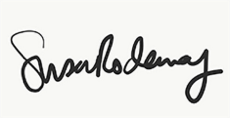 